بسمه تعالی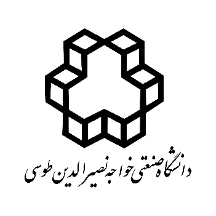 دانشگاه صنعتی خواجه نصیرالدین طوسیمعرفی نامه میهمانی دانشجو در سایر دانشگاه هااینجانب  به شماره ملی  دانشجوی دوره  رشته  به شماره دانشجویی  با آگاهی کامل از آئین نامه میهمانی و همچنین مقررات دانشکده مربوطه در این خصوص، تقاضای اخذ دروس ذیل در نیمسال  سال تحصیلی  را در دانشگاه  داشته و متعهد می گردم در صورت انصراف از درخواست و یا عدم پذیرش در دانشگاه مقصد، حداکثر تا یک هفته، این معرفی نامه را به مدیریت خدمات آموزشی دانشگاه تحویل نمایم.مدیر محترم خدمات آموزشی دانشگاهبا سلام و احترام،بدین وسیله به استحضار می رساند: مراتب مشروط به رعایت قوانین دانشکده در خصوص میهمانی در شورای آموزشی و تحصیلات تکمیلی مورخ  مورد تائید قرار گرفت. تاریخ و امضاء معاون آموزشی و تحصیلات تکمیلی دانشکدهمدیر محترم خدمات آموزشی دانشگاه با سلام و احترام،خواهشمند است دستور فرمائید درخواست میهمانی دانشجو با مشخصات فوق بررسی و نتیجه به این دانشگاه اعلام گردد.مدیر خدمات آموزشی دانشگاهنام درستعداد واحدنام درستعداد واحدتاریخ و امضاء دانشجوتاریخ و امضاء استاد راهنماتاریخ و امضاء سرپرست آموزش دانشکده